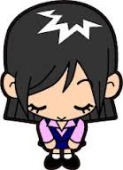 ◎ボランティア体験の感想をお聞かせ下さい。☆体験学習終了後に記入して、団体の担当者にお渡しください☆参加団体名　　　　　　　　　　　　　　  体験日時 令和 元 年　　月　 日一般・　　　　　　　　　学校　　年　男・女　氏名　　　　　　　　「夏休みボランティア体験学習」に参加したのは　　□初めて　　□去年も　　　□３回以上（　　　　回　）2.「夏休みボランティア体験学習」を何で知りましたか？　　□学校　　□家族・友達　　□（　　　　　　　）にあったポスターやチラシ3.「夏休みボランティア体験学習」を申し込むきっかけを教えて下さい。　　□前から興味があって　　□先生に勧められて　□家族・友人に勧められて□その他                                                                                     4.今回の体験学習は有意義なものでしたか？　　□はい　　　　　　　□いいえ　　　　　　　　　　　　　　　　理由　　　　　　　　　　　　　　　　　　　　　　　　　　　　　　　　　　　　　　　　　　５.来年の「夏休みボランティア体験学習」について□また参加したい　　□参加しない　　□夏休み以外にも「ボランティア体験」したい理由　　　　　　　　　　　　　　　　　　　　　　　　　　　　　　　　　　　　　　　　　６.今年の体験学習以外でどんなボランティアをしたいですか？7.その他、自由に感想を書いて下さい。　　☆お疲れさまでした！　ご協力ありがとうございました。